Rosiers lianesRosa banksiae 'Lutea' (Chine) Rosier grimpant liane sans épines 				       26.00 € à  65.00 €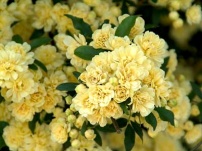 Comme 'Albo Plena', avec petites fleurs jaune beurre très nombreuses en mai-juin.Rosa banksiae 'Rosea'					                                                    26.00 €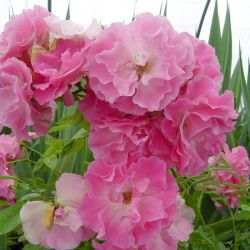 Rosier à palisser, sans épines, à feuilles gaufrées, découpées en 5 à 7 folioles simples. Abondante floraison en grappes de fleurs doubles, rose vif.Rosa ‘Felicité Perpetue’		25.00 €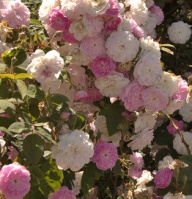 500 X 400 N.R., double, rose puis crème (bouquets), supporte l’ombre. Rosa ‘Kew Rambler’ 700 X 600		25.00 €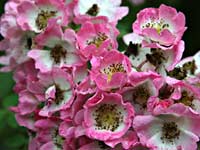 N.R., simple, rose clair et blanc, fruits orange. Rosa ‘Mermaid’ 700 X 600 		25.00 €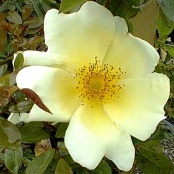 Simple, en bouquets, jaune, longue floraison, parfumé. Rosa filipes ‘Kiftsgate’ 900 X 700	25.00 €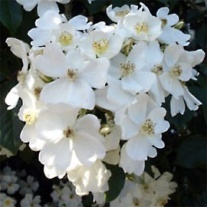 Blanc crème en bouquets, juillet, beaux fruits. Rosa longicuspis 900 X 700	25.00 €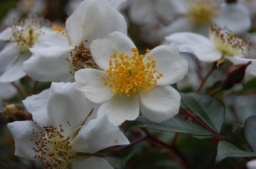 N.R. blanc crème, étamines jaunes. Rosa ‘Thalia’ 500 X 300		25.00 €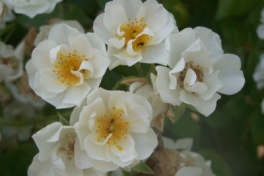 Blanc double très parfumé. Rosa ‘Veilchenblau’ 500 X 300 		25.00 €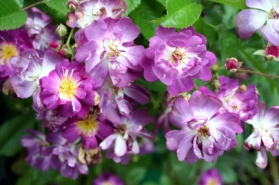 N.R., semi-double, lilas virant au bleu violet. Rosa ‘Wedding Day’ 700 X 300		25.00 €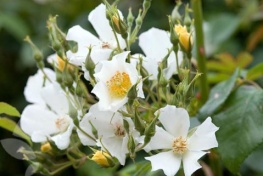 N.R., simple, blanc crème, parfumé, fruits jaunes. Rosa ‘Cécile Brunner Climbing’ 800		18.00 €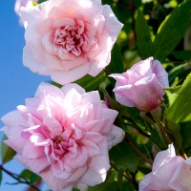 Larges bouquets de petites fleurs rose nacré.